únor                                                          Taneční zábava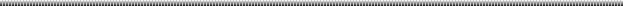 březenMaškarní ples pro děti březenBěh na historických lyžích – PerninkbřezenNoc s Andersenem24. dubnaDen Země – zvelebování vesnice30. dubnaPálení čarodějnic a stavění máje28. květenNoc kostelů 5. červnaOslavy dne dětí 26. červnaPecký čtyřboj – sportovní disciplína – stolní tenis2. – 3. červenecSetkání rodáků10. červencePecký čtyřboj – sportovní disciplína – šipky17. červenceCountry sešlost                                                                               31. červenceBeseda a promítání 3D Marek Audy, jeskyně Islandu7.8.Charitativní jarmark – Šance onkoláčkům                                                                                       14.8.Pecký čtyřboj – sportovní disciplína – lukostřelba, kuličky 21.8.Traktoriáda                                                                                   4. záříRozloučení s prázdninami11.záříPecký čtyřboj – sportovní disciplína – petanque, vzduchovky25. září   Horský golfový turnaj 18x99. říjnaDrakiáda16. října Zvelebování vesničky30. říjnaLampionový průvod4. prosinceMikulášská nadílka s pohádkou18. prosinceSetkání a zpívání u stromku na návsi26. prosinceVánoční koncert na sv. Štěpána